UNIVERSITY OF CALIFORNIA, SAN DIEGO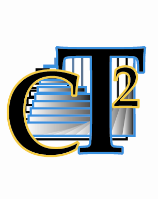 Cancer Therapeutics Training ProgramApplicationPlease arrange your application in this order:Completed application formCurriculum Vitae (please include ALL authors on publications)A one-page personal statement describing your past research or medical experience, why you are interested in the program, and your future goalsProof of U.S. Citizenship/ResidencyFaculty mentor NIH biosketch3 Letters of Recommendation (1 from your chosen faculty mentor)Letters should be e-mailed (in PDF version, on letterhead, with signature) directly from the author to aspilkin@health.ucsd.edu.Minority populations are strongly encouraged to apply. Please indicate (X) your minority status below (optional):Please e-mail your completed application to aspilkin@health.ucsd.edu. For further information and for any questions, please contact Amy Spilkin, PhD via email at aspilkin@health.ucsd.edu or visit our website: https://medschool.ucsd.edu/research/moores/education/ct2/Pages/default.aspx. Name: Mailing Address:(City, State ZIP)Email:Phone:Degree:Month/Year of Degree:Current institution/Dept:Address:(City, State ZIP)U.S. Citizenship Status:(Only U.S. citizens or permanent residents are eligible to apply)Sex: (M/F)Clinical Experience:(# of years)Research Experience: (since college graduation)Number of years in PhD (or equivalent) program: Number of years in post-doctoral training program: Months of previous NRSA support:(T32 or F32)Number of years in pre-doc program:  Number of years in post-doctoral training program: Please identify your faculty mentor:Please help us identify our outreach efforts:  How did you learn of this Training Opportunity?American Indian/Alaska Native:Asian:Native Hawaiian/Pacific Islander:African American/Black:Hispanic/Latino:Other:Other:Disabled:Financially Disadvantaged:Other:Other: